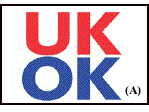 Red Blue Trends in Logo DesignTrends in Logo DesignTrends in Logo DesignTrends in Logo DesignTrends in Logo DesignTrends in Logo DesignTrends in Logo DesignTrends in Logo DesignTrends in Logo DesignNameDateMark/18K/12CTGJ2O1Block BBlock D1Discuss why demonstrating various trends are necessary for Logo Design development?/3K/2C2What kind of Logo types would suit a multinational company wishing to expand abroad? Why would these choices benefit the company?/3K/2C3Explain why colour is important to the development of a successful Logo Design.  Provide examples of current Logo designs which support your answer./3K/2C4What do YOU see as the coming trend in Logo designs?  Explain your reasons to support your opinion./3K/2C5How do stereotypes affect Logo design?  Discuss some social stereotypes in terms of what is considered masculine and what is considered feminine.  Is this focus changing?/3K/2C6Discuss the Logo in the box below (A) in terms of design and colour.  What is it selling?/3K/2C